2021 - 2022 Airport Liability ApplicationRe:	 RMA Airport Liability Renewal – 21900989-AB-20For your November 1, 2021 Airport Operators Liability Renewal, we ask that you please complete the application below (and additional pages as required) and return to our office by Sept 30, 2021 via:Email your account managerI Declare that the statements and declarations given are true and that no information has been withheld that might influence acceptance of this proposed insurance; and I agree that the statements and declarations given above and signed by me shall be the basis of my contract between Aon Reed Stenhouse Inc and me.  This Application does not commit Aon Reed Stenhouse to any liability nor make the Applicant liable for any premium unless and until Aon Reed Stenhouse agrees in writing that coverage has been bound.Signature						                	Date (mm/dd/yyyy)Name (print)												2Cert NoName of InsuredMailing AddressPremises 1Premises 2Premises 3Premises 4Premises 51Annual Aircraft Movements:Annual Aircraft Movements:Annual Aircraft Movements:2020(Actual)2020(Actual)2020(Actual)2021(Estimated)2021(Estimated)2021(Estimated)1Annual Aircraft Movements:Annual Aircraft Movements:Annual Aircraft Movements:2Annual Passenger Enplanements (Scheduled Traffic Only:Annual Passenger Enplanements (Scheduled Traffic Only:Annual Passenger Enplanements (Scheduled Traffic Only:2020(Actual)2020(Actual)2020(Actual)2021(Estimated)2021(Estimated)2021(Estimated)2Annual Passenger Enplanements (Scheduled Traffic Only:Annual Passenger Enplanements (Scheduled Traffic Only:Annual Passenger Enplanements (Scheduled Traffic Only:3Annual Gross Receipts – Aviation OperationsAnnual Gross Receipts – Aviation OperationsAnnual Gross Receipts – Aviation Operations2020(Actual)2020(Actual)2020(Actual)2021(Estimated)2021(Estimated)2021(Estimated)3Annual Gross Receipts – Aviation OperationsAnnual Gross Receipts – Aviation OperationsAnnual Gross Receipts – Aviation Operations4Airport is Operated by:      Airport is Operated by:      Airport is Operated by:      Airport is Operated by:      Airport is Operated by:      Airport is Operated by:      Airport is Operated by:      Airport is Operated by:      Airport is Operated by:        Owner   Lessee   Independent Contractor   Independent Contractor   Independent Contractor   Independent Contractor   Independent Contractor   Other   OtherIf other than the owner, please describe:      If other than the owner, please describe:      If other than the owner, please describe:      If other than the owner, please describe:      If other than the owner, please describe:      If other than the owner, please describe:      If other than the owner, please describe:      If other than the owner, please describe:      If other than the owner, please describe:      5Aviation Fueling OperationsAviation Fueling OperationsAviation Fueling OperationsAviation Fueling OperationsAviation Fueling OperationsAviation Fueling OperationsAviation Fueling OperationsAviation Fueling OperationsAviation Fueling OperationsDoes sale of Aviation Fuels or operation/ownership of aviation fuel trucks, tanks or hydrants systems occur at airport premises?? (if no, go to question 6)Does sale of Aviation Fuels or operation/ownership of aviation fuel trucks, tanks or hydrants systems occur at airport premises?? (if no, go to question 6)Does sale of Aviation Fuels or operation/ownership of aviation fuel trucks, tanks or hydrants systems occur at airport premises?? (if no, go to question 6)Does sale of Aviation Fuels or operation/ownership of aviation fuel trucks, tanks or hydrants systems occur at airport premises?? (if no, go to question 6)Does sale of Aviation Fuels or operation/ownership of aviation fuel trucks, tanks or hydrants systems occur at airport premises?? (if no, go to question 6)Does sale of Aviation Fuels or operation/ownership of aviation fuel trucks, tanks or hydrants systems occur at airport premises?? (if no, go to question 6) Yes Yes NoIf ‘yes’ to question 5a, If ‘yes’ to the question above, are Aviation Fueling operations performed by a third party or by airport staff?If ‘yes’ to question 5a, If ‘yes’ to the question above, are Aviation Fueling operations performed by a third party or by airport staff?If ‘yes’ to question 5a, If ‘yes’ to the question above, are Aviation Fueling operations performed by a third party or by airport staff?If ‘yes’ to question 5a, If ‘yes’ to the question above, are Aviation Fueling operations performed by a third party or by airport staff?If ‘yes’ to question 5a, If ‘yes’ to the question above, are Aviation Fueling operations performed by a third party or by airport staff?If ‘yes’ to question 5a, If ‘yes’ to the question above, are Aviation Fueling operations performed by a third party or by airport staff? Third   Party Third   Party Airport StaffIf Fueling Operations are performed by a Third Party, does Third Party carry their own Aviation GL Insurance?If Fueling Operations are performed by a Third Party, does Third Party carry their own Aviation GL Insurance?If Fueling Operations are performed by a Third Party, does Third Party carry their own Aviation GL Insurance?If Fueling Operations are performed by a Third Party, does Third Party carry their own Aviation GL Insurance?If Fueling Operations are performed by a Third Party, does Third Party carry their own Aviation GL Insurance?If Fueling Operations are performed by a Third Party, does Third Party carry their own Aviation GL Insurance? Yes Yes NoEstimated annual volume (litres) of fuel soldEstimated annual volume (litres) of fuel soldEstimated annual volume (litres) of fuel soldEstimated annual volume (litres) of fuel soldEstimated annual volume (litres) of fuel soldAvgas:      Jet Fuel:      Jet Fuel:      Jet Fuel:      6Hangaring of AircraftHangaring of AircraftHangaring of AircraftHangaring of AircraftHangaring of AircraftHangaring of AircraftHangaring of AircraftHangaring of AircraftHangaring of AircraftRental or Lease of Hangars or Tie DownsRental or Lease of Hangars or Tie DownsRental or Lease of Hangars or Tie DownsRental or Lease of Hangars or Tie DownsRental or Lease of Hangars or Tie DownsRental or Lease of Hangars or Tie Downs Yes Yes NoIf so, How many?If so, How many?If so, How many?If so, How many?Hangars:      Hangars:      Tie Downs:      Tie Downs:      Tie Downs:      Do you have Hangar Lease Agreements or Hold Harmless Agreements with your Tenants? Do you have Hangar Lease Agreements or Hold Harmless Agreements with your Tenants? Do you have Hangar Lease Agreements or Hold Harmless Agreements with your Tenants? Do you have Hangar Lease Agreements or Hold Harmless Agreements with your Tenants? Do you have Hangar Lease Agreements or Hold Harmless Agreements with your Tenants? Do you have Hangar Lease Agreements or Hold Harmless Agreements with your Tenants?  Yes Yes No7Premises  Premises  Premises  Premises  Premises  Premises  Premises  Premises  Premises  Premises  Rental or Lease to others of Land or BuildingsRental or Lease to others of Land or BuildingsRental or Lease to others of Land or BuildingsRental or Lease to others of Land or BuildingsRental or Lease to others of Land or BuildingsRental or Lease to others of Land or Buildings Yes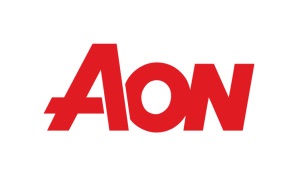  Yes Yes NoDescribe:      Describe:      Describe:      Describe:      Describe:      Describe:      Describe:      Describe:      Describe:      Describe:      Ownership and/or maintenance of navaids, windshear detectors or aviation communications equipment?Ownership and/or maintenance of navaids, windshear detectors or aviation communications equipment?Ownership and/or maintenance of navaids, windshear detectors or aviation communications equipment?Ownership and/or maintenance of navaids, windshear detectors or aviation communications equipment?Ownership and/or maintenance of navaids, windshear detectors or aviation communications equipment?Ownership and/or maintenance of navaids, windshear detectors or aviation communications equipment? Yes Yes Yes NoVehicles used on airport Premises – number and type? Vehicles used on airport Premises – number and type? Vehicles used on airport Premises – number and type? Vehicles used on airport Premises – number and type? Vehicles used on airport Premises – number and type? Vehicles used on airport Premises – number and type? Total  Number:      Total  Number:      Total  Number:      Total  Number:       Sweeper: Snow Removal Snow Removal Snow Removal Tractor Tractor Fuel Truck Fuel Truck Fuel Truck Fuel Truck Maintenance Vehicles Grass Cutting Grass Cutting Grass Cutting Fire Engine Fire Engine Other (describe) Other (describe) Other (describe) Other (describe)8During the next 12 Months will you be involved in?During the next 12 Months will you be involved in?During the next 12 Months will you be involved in?During the next 12 Months will you be involved in?During the next 12 Months will you be involved in?If applicable, estimated costs of work performed by:If applicable, estimated costs of work performed by:If applicable, estimated costs of work performed by:If applicable, estimated costs of work performed by:If applicable, estimated costs of work performed by:8During the next 12 Months will you be involved in?During the next 12 Months will you be involved in?During the next 12 Months will you be involved in?During the next 12 Months will you be involved in?During the next 12 Months will you be involved in?Applicant:Applicant:Applicant:Contractor:Contractor:New Construction or Improvements?New Construction or Improvements? Yes No No$     $     $     $     $     Describe:      Describe:      Describe:      Describe:      Describe:      Describe:      Describe:      Describe:      Describe:      Describe:      9AirshowsAirshowsAirshowsAirshowsAirshowsAirshowsAirshowsAirshowsAirshowsAirshowsAirshows, contests or exhibitions held at the airport?Airshows, contests or exhibitions held at the airport?Airshows, contests or exhibitions held at the airport?Airshows, contests or exhibitions held at the airport?Airshows, contests or exhibitions held at the airport?Airshows, contests or exhibitions held at the airport? Yes Yes Yes NoIf yes, please describe, including dates:      If yes, please describe, including dates:      If yes, please describe, including dates:      If yes, please describe, including dates:      If yes, please describe, including dates:      If yes, please describe, including dates:      If yes, please describe, including dates:      If yes, please describe, including dates:      If yes, please describe, including dates:      If yes, please describe, including dates:      10Non-Owned Aviation Coverage?Non-Owned Aviation Coverage?Non-Owned Aviation Coverage?Non-Owned Aviation Coverage?Non-Owned Aviation Coverage?Non-Owned Aviation Coverage?Non-Owned Aviation Coverage?Non-Owned Aviation Coverage?Non-Owned Aviation Coverage?Non-Owned Aviation Coverage?Actual air charter usage in the past 12 months Actual air charter usage in the past 12 months Actual air charter usage in the past 12 months Actual air charter usage in the past 12 months Actual air charter usage in the past 12 months Actual air charter usage in the past 12 months Actual air charter usage in the past 12 months       hours      hours      hoursAnticipated air charter usage in the next 12 months Anticipated air charter usage in the next 12 months Anticipated air charter usage in the next 12 months Anticipated air charter usage in the next 12 months Anticipated air charter usage in the next 12 months Anticipated air charter usage in the next 12 months Anticipated air charter usage in the next 12 months       hours      hours      hours11Loss Experience: List all Aviation related claims for the last five years. Attach separate sheet if necessary:Loss Experience: List all Aviation related claims for the last five years. Attach separate sheet if necessary:Loss Experience: List all Aviation related claims for the last five years. Attach separate sheet if necessary:Loss Experience: List all Aviation related claims for the last five years. Attach separate sheet if necessary:Loss Experience: List all Aviation related claims for the last five years. Attach separate sheet if necessary:Loss Experience: List all Aviation related claims for the last five years. Attach separate sheet if necessary:Loss Experience: List all Aviation related claims for the last five years. Attach separate sheet if necessary:Loss Experience: List all Aviation related claims for the last five years. Attach separate sheet if necessary:Loss Experience: List all Aviation related claims for the last five years. Attach separate sheet if necessary:Loss Experience: List all Aviation related claims for the last five years. Attach separate sheet if necessary: